 the  minor  prophets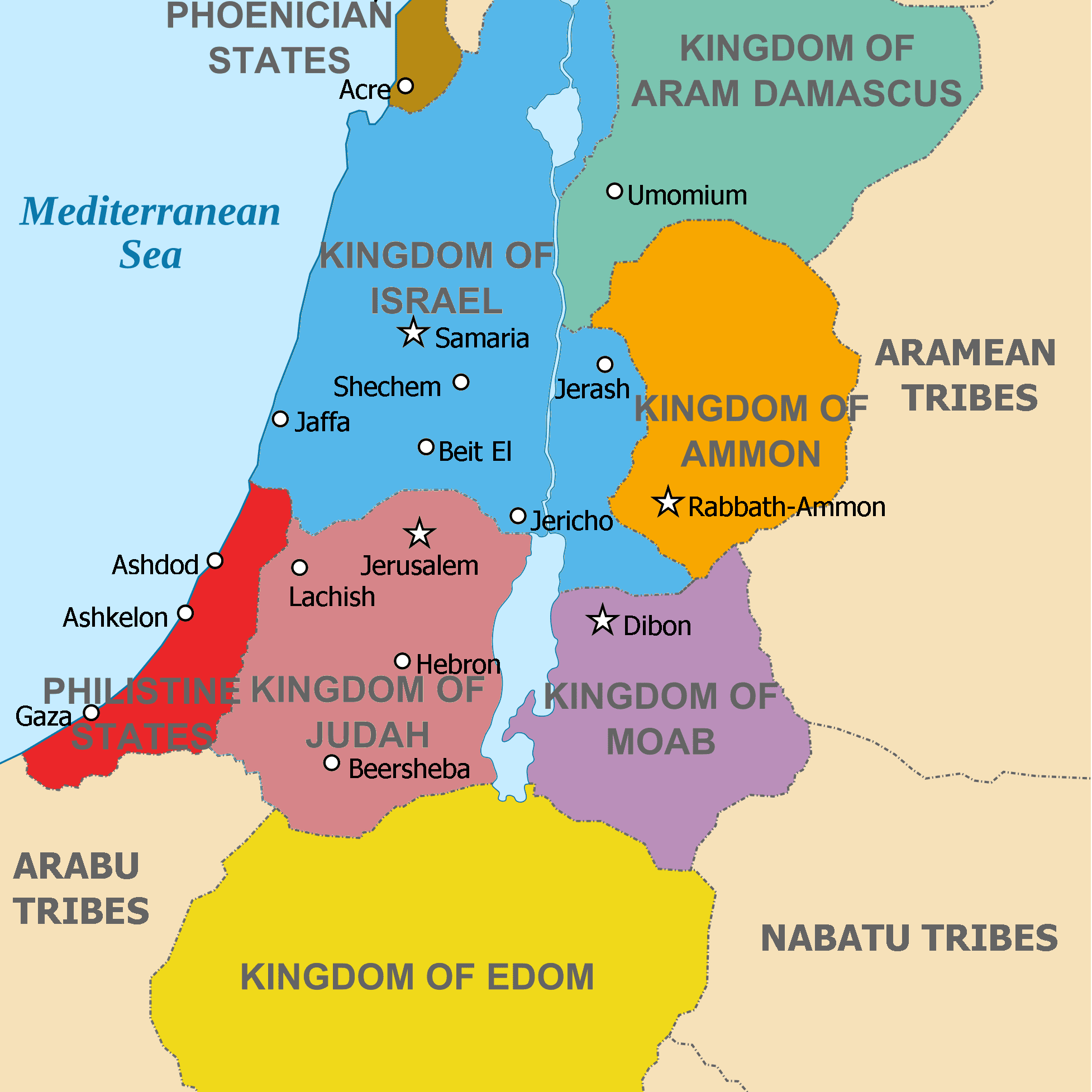 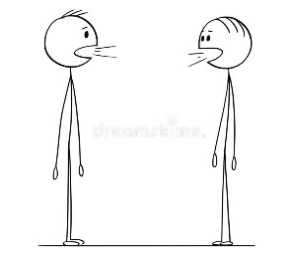 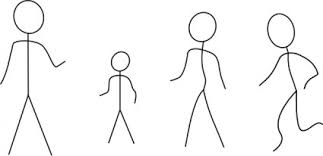 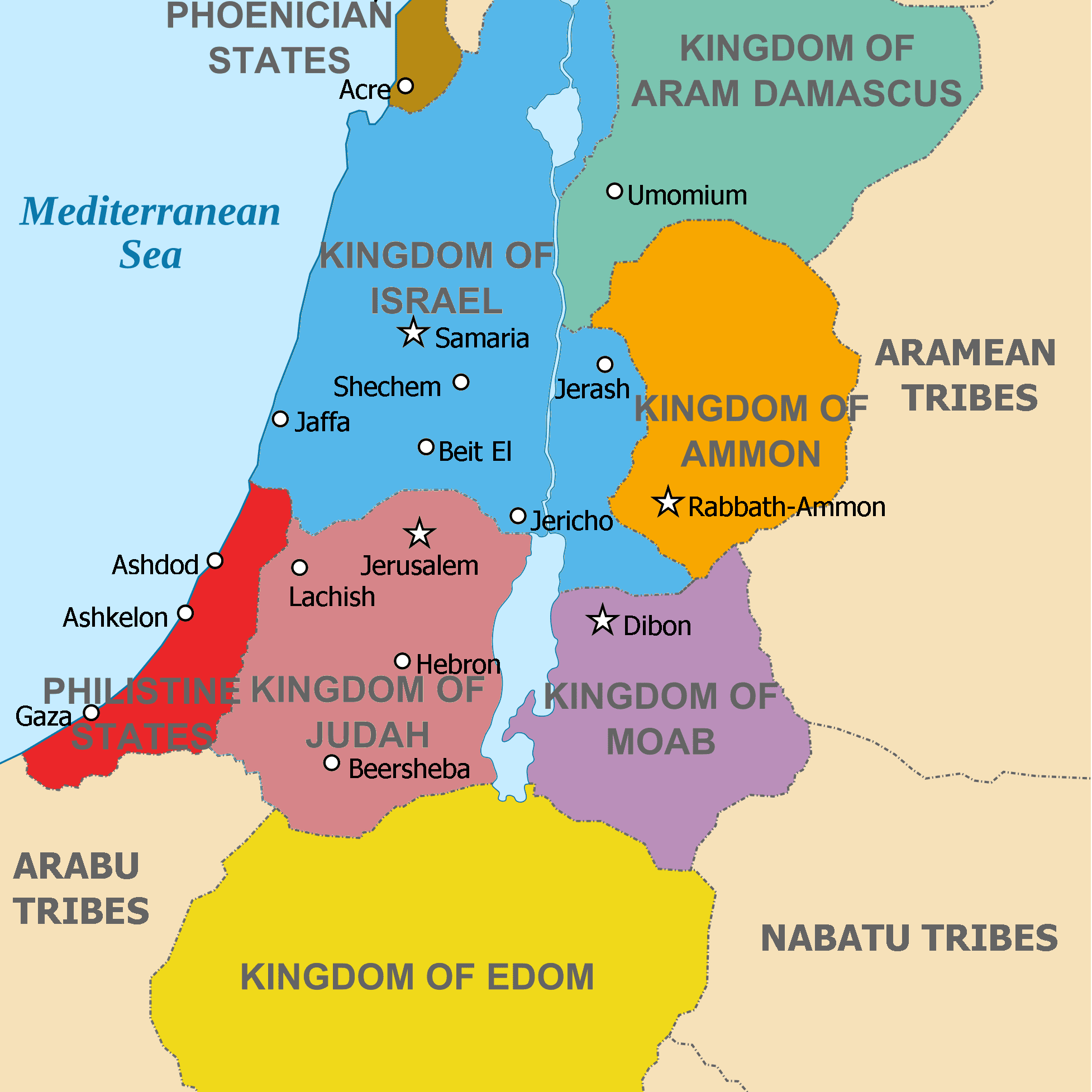 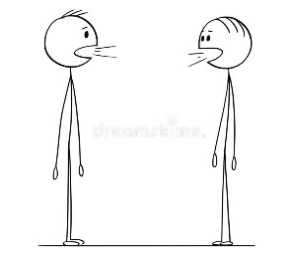 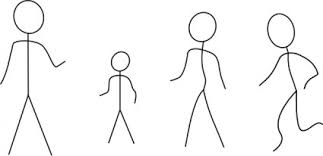 